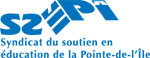 ÉLECTIONS AU CONSEIL EXÉCUTIFSyndicat du soutien en éducation de la Pointe-de-l’ÎleC’est le droit et le devoir de tous les membres d’élire le conseil exécutif.Si vous manifestez de l’intérêt pour un de ces postes, vous devez compléter ce formulaire de mise en candidature. À noter que les postes affichés requièrent plusieurs séjours à l’extérieur (+ ou – 15) et un horaire de travail atypique. De plus, durant ce mandat il y aura assurément  une période de négociations.3 postes sont  actuellement à combler (Mandat d’une durée de trois ans). Poste de présidence Poste de vice-présidence au secrétariat et à la trésoreriePoste de vice-présidence 1 aux relations du travailPour la description des tâches, voir les statuts du SSEPI-CSQ , ou consulter le site web  www.ssepi.lacsq.org L’élection du conseil exécutif aura lieu en assemblée générale le  lundi  26  novembre  2018.Afin que le comité d’élections puisse présenter votre candidature aux  membres,  vous devez joindre à ce formulaire dûment rempli, votre lettre de présentation (photo à votre discrétion). Votre lettre doit avoir le format  8 ½ x11, envoyée par courrier interne et en format PDF au courriel du comité d’élections. Prévoir un délai de livraison pour le format papier.  Le tout sera  imprimé en noir et blanc et mis en ligne sans modification de la part du comité d’élections.Préparé le 03 octobre 2018 par le comité d’élections : Annie Bertrand, Joyce Gilbert  et Lise Théberge